Template of Article(รูปแบบการจัดวางลำดับหัวข้อการเขียนบทความ วารสารพิษวิทยาไทย (Thai Journal of Toxicology))หน้าที่ 1 ชื่อเรื่อง (Title) (ภาษาไทย) ....................................................................................................................                         (ภาษาอังกฤษ)................................................................................................................รายชื่อผู้นิพนธ์ (ภาษาไทย และ ภาษาอังกฤษ)รายละเอียด ที่อยู่ของผู้นิพนธ์ทั้งหมด พร้อมสัญลักษณ์บ่งบอกรายละเอียดของผู้รับผิดชอบหน้าที่ 2บทคัดย่อ (Abstract) (ทั้งภาษาไทย และ ภาษาอังกฤษ)คำสำคัญ (Keywords) (ทั้งภาษาไทย และ ภาษาอังกฤษ)หน้าถัดไป ประกอบด้วยกรณีของบทความวิจัย (Research article) บทนำ (Introduction)วัสดุ สารเคมี และวิธีดำเนินการวิจัย (Materials and Methods)ผลการวิจัย (Results) หรือ ผลการวิจัยและวิจารณ์ผลการวิจัย (Results and Discussion)วิจารณ์ผลการวิจัย (Discussion)สรุป (Conclusion)กิตติกรรมประกาศ (Acknowledgements)ผลประโยชน์ทับซ้อน (Conflict of interest)...ถ้าไม่มี ก็ต้องระบุ เช่น คณะผู้วิจัยขอยืนยันว่าไม่มีผลประโยชน์ทับซ้อนใดๆ (The authors declare that there is no conflict of interest.)คำย่อ (Abbreviation)เอกสารอ้างอิง (References)ตาราง (Table) และ/หรือ รูป (Figure) ของผลการทดลองที่เกี่ยวข้องกรณีของบทความปริทัศน์ (Review article) บทนำ (Introduction)หัวข้อต่างๆ ที่ต้องการจะเขียน (Topics)สรุป (Conclusion)กิตติกรรมประกาศ (Acknowledgements)ผลประโยชน์ทับซ้อน (Conflict of interest)คำย่อ (Abbreviation)เอกสารอ้างอิง (References)ตาราง (Table) และ/หรือ รูป (Figure) ของบทความตัวอย่าง รูปแบบ การจัดทำบทความหน้าที่ 1ชื่อเรื่อง (ภาษาไทย) ผลของแคดเนียมต่อสุขภาพสมใจ สุดงาม 1 อนามัย ไทยทอง 1,2 และ วิทยา งามตา 1,*1 ภาควิชาสุขภาพ คณะวิทยาศาสตร์ มหาวิทยาลัยพิษวิทยา2 สถาบันพิษวิทยาแห่งโลก*ผู้รับผิดชอบบทความวิทยา งามตาภาควิชาสุขภาพ คณะวิทยาศาสตร์ มหาวิทยาลัยพิษวิทยา อำเภอศาลา จังหวัดนครศรี ประเทศไทราช 20001E-mail: witya.ngt@tox.thtชื่อเรื่อง (ภาษาอังกฤษ) Effect of Cadmium on HealthSomjai Sudngam 1 Anamai Thaithong 1,2 and Wittaya Ngamta 1,*1 Department of Health, Faculty of Science, Toxicology University2 World Toxicology Institute *Corresponding author Wittaya NgamtaDepartment of Health, Faculty of Science, Toxicology University, Sala, Nakhonsri, Tairaj 20001E-mail: witya.ngt@tox.thtหน้าที่ 2บทคัดย่อ (ภาษาไทย กำหนดไม่เกิน 300 คำ)Xxxxxxxxxxxxxxxxxxxxxxxxxxxxxxxxxxxxxxxxxxxxxxxxxxxxxxxxxxxxxxxxxxxxxxxxxxxxxxxxxxxxxxxxxxxxxxxxxxxxxxxxxxxxxxxxxxxxxxxxxxxxxxxxxxxxxxxxxxxxxxxxxxxxxxxxxxxxxxxxxxxxxxxxxxxxxxxxxxxxxxxxxxxxxxxxxxxxxxxxxxxxxxxxxxxxxxxxxxxxxxxxxxxxxxxxxxxxxxxxxxxxxxxxxxxxxxxxxxxxxxxxxxxxxxxxxxxxxxxxxxxxxxxxxxxxxxxxxxxxxxxxxxxxxxxxxxxxxxxxxxxxxxxxxxxxxxxxxxxxxxxxxxxxxxxxxxxxxxxxxxxxxxxxxxxxxxxxxxxxxxxxxxxxxxxxxxxxxxxxxxxxxxxxxxxxxxxxxxxxxxxxxxxxxxxxxxxxxxxxxxxxxxxxxxxxxxxxxxxxxxxxxxxxxxxxxxxxxxxxxxxxxxxxxxxxxxxxxxxxxxxxxxxxxxxxxxxxxxxxxxxxxxxxxxxxxxxxxxxxxxxxxxxxxxxxxxxxxxxxxxxxxxxxxxxxxxxxxxxxxxxxxxxxคำสำคัญ: xxxxx wwwww rrrrr mmmmm (ไม่เกิน 6 คำ)Abstract (ภาษาอังกฤษกำหนดไม่เกิน 250 คำ)XxxxxxxxxxxxxxxxxxxxxxxxxxxxxxxxxxxxxxxxxxxxxxxxxxxxxxxxxxxxxxxxxxxxxxxxxxxxxxxxxxxxxxxxxxxxxxxxxxxxxxxxxxxxxxxxxxxxxxxxxxxxxxxxxxxxxxxxxxxxxxxxxxxxxxxxxxxxxxxxxxxxxxxxxxxxxxxxxxxxxxxxxxxxxxxxxxxxxxxxxxxxxxxxxxxxxxxxxxxxxxxxxxxxxxxxxxxxxxxxxxxxxxxxxxxxxxxxxxxxxxxxxxxxxxxxxxxxxxxxxxxxxxxxxxxxxxxxxxxxxxxxxxxxxxxxxxxxxxxxxxxxxxxxxxxxxxxxxxxxxxxxxxxxxxxxxxxxxxxxxxxxxxxxxxxxxxxxxxxxxxxxxxxxxxxxxxxxxxxxxxxxxxxxxxxxxxxxxxxxxxxxxxxxxxxxxxxxxxxxxxxxxxxxxxxxxxxxxxxxxxxxxxxxxxxxxxxxxxxxxxxxxxxxxxxxxxxxxxxxxxxxxxxxxxxxxxxxxxxxxxxxxxxxxxxxxxxxxxxxxxxxxxxxxxxxxxxxxxxxxxxxxxxxxxxxxxxxxxxxxxxxxxxxxxxxxxxxxxxxxxxxxxxxxxxxxxxxxxxxxxxxxxxxxxxxxxxxxxxxxxxxxxxxxxxxxxxxxxxxxxxxxxxxxxxxxxxxxxxxxxxxxxxxxxxxxxxxxxxxxxxxxxxxxxxxxxxxxxxxxxxxxxxxxxxxxxxxxxxxxxxxxxxxxxxxxxxxxxxxxxxxxxxxxxxxxxxxxxxxxxxxxxxxxxxxxxxxxxxxxxxxxxxxxxxxxxxxxxxxxxxxxxxxxxxxxxxxxxxxxxxxxxxxxxxxxxxxxxxxxxxxxxxxxxxxxxxxxxxxxxxxxxxxxxxxxxxxxxxxxxxxxxxxxxxxxxxxxxxxxxxxxxxxxxxxxxxxxxxxxxxxxxxxxxxxxxxxxxxxxxxxxxxxxxxxxxxxxxxxxxxxxxxxxxxxxxxxxxxxxxxxxxxKeywords: aaaaa, bbbbb, ccc, ddd (limited to 6 words)หน้าที่ 3 เป็นต้นไปส่วนเนื้อหาอื่นๆ เขียนเรียงลำดับตามหัวข้อ ดังนี้บทนำ / Introductionวัสดุ สารเคมี และวิธีดำเนินการวิจัย / Materials and Methodsaaaaaabbbbbccccccผลการวิจัย / Results หรือ ผลการวิจัยและวิจารณ์ผลการวิจัย / Results and Discussionaaaaaaabbbbbbccccccccวิจารณ์ผลการวิจัย / Discussionสรุป / Conclusion กิตติกรรมประกาศ / Acknowledgements ผลประโยชน์ทับซ้อน / Conflict of interest)ถ้าไม่มี ก็ต้องระบุ เช่น คณะผู้วิจัยขอยืนยันว่าไม่มีผลประโยชน์ทับซ้อนใดๆ (The authors declare that there is no conflict of interest.)คำย่อ (Abbreviation)เอกสารอ้างอิง / Referencesตารางที่ X. (Table X.) และ/หรือ รูปที่ X. (Figure X.) ของผลการทดลองที่เกี่ยวข้อง  พร้อมคำบรรยายใต้ตาราง หรือ รูป (ตามที่กำหนดไว้ในคำแนะนำสำหรับผู้นิพนธ์ (INSTRUCTIONS TO AUTHORS))ตัวอย่าง: การจัดทำตาราง (Table) ของผลการทดลองที่เกี่ยวข้อง (สำหรับการเขียนตารางขอให้มีเส้นขอบของตารางเฉพาะกั้นแถบหัวข้อด้านบนตาราง และเส้นขอบด้านล่าง ตามแนวนอนเท่านั้น ไม่ต้องมีเส้นขอบตารางแนวตั้งในแต่ละคอลัมน์ ดังตัวอย่างด้างล่างนี้)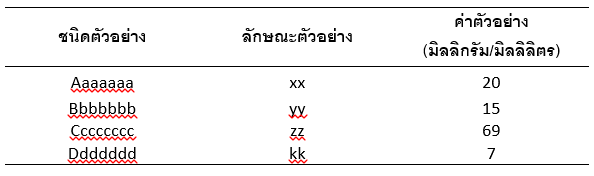 